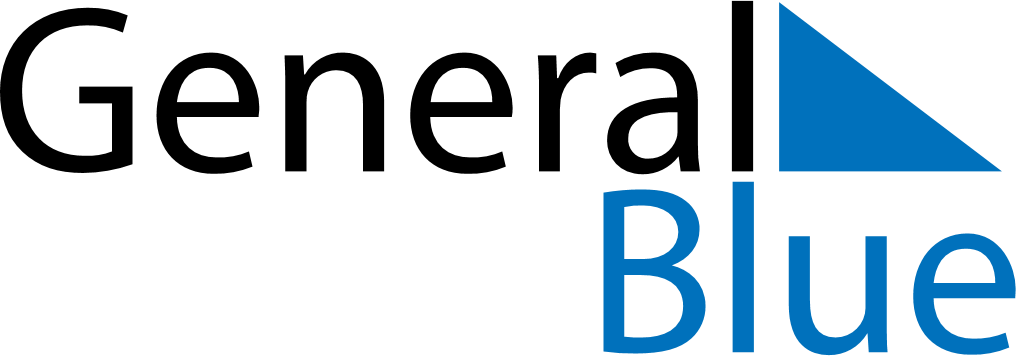 July 2019July 2019July 2019July 2019July 2019July 2019South KoreaSouth KoreaSouth KoreaSouth KoreaSouth KoreaSouth KoreaMondayTuesdayWednesdayThursdayFridaySaturdaySunday123456789101112131415161718192021Constitution Day22232425262728293031NOTES